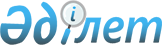 О внесении изменений в решение Панфиловского районного маслихата от 9 января 2020 года № 6-66-381 "О бюджетах города Жаркент и сельских округов Панфиловского района на 2020-2022 годы"Решение Панфиловского районного маслихата Алматинской области от 10 августа 2020 года № 6-73-412. Зарегистрировано Департаментом юстиции Алматинской области 18 августа 2020 года № 5609
      В соответствии с пунктом 5 статьи 104 и пунктом 4 статьи 106 Бюджетного кодекса Республики Казахстан от 4 декабря 2008 года, подпунктом 1) пункта 1 статьи 6 Закона Республики Казахстан от 23 января 2001 года "О местном государственном управлении и самоуправлении в Республике Казахстан", Панфиловский районный маслихат РЕШИЛ:
      1. Внести в решение Панфиловского районного маслихата "О бюджетах города Жаркент и сельских округов Панфиловского района на 2020-2022 годы" от 9 января 2020 года № 6-66-381 (зарегистрирован в Реестре государственной регистрации нормативных правовых актов № 5399, опубликован 17 января 2020 года в эталонном контрольном банке нормативных правовых актов Республики Казахстан) следующие изменения:
      пункты 1, 2, 3, 4, 5, 6, 7, 8, 9, 11, 12, 13, 14 указанного решения изложить в новой редакции:
      "1. Утвердить бюджет города Жаркент на 2020-2022 годы согласно приложениям 1, 2 и 3 к настоящему решению соответственно, в том числе на 2020 год в следующих объемах:
      1) доходы 493 983 тысячи тенге, в том числе:
      налоговые поступления 246 043 тысячи тенге;
      поступления трансфертов 247 940 тысяч тенге, в том числе:
      целевые текущие трансферты 247 940 тысяч тенге;
      2) затраты 493 984 тысячи тенге;
      3) чистое бюджетное кредитование 0 тенге;
      4) сальдо по операциям с финансовыми активами 0 тенге; 
      5) дефицит (профицит) бюджета (-) 1 тысяча тенге;
      6) финансирование дефицита (использование профицита) бюджета 1 тысяча тенге.";
      "2. Утвердить бюджет Айдарлинского сельского округа на 2020-2022 годы согласно приложениям 4, 5 и 6 к настоящему решению соответственно, в том числе на 2020 год в следующих объемах:
      1) доходы 28 615 тысяч тенге, в том числе:
      налоговые поступления 3 861 тысяча тенге;
      поступления трансфертов 24 754 тысячи тенге, в том числе:
      целевые текущие трансферты 9 312 тысяч тенге;
      субвенции из районного (города областного значения) бюджета 15 442 тысячи тенге;
      2) затраты 29 654 тысячи тенге;
      3) чистое бюджетное кредитование 0 тенге;
      4) сальдо по операциям с финансовыми активами 0 тенге; 
      5) дефицит (профицит) бюджета (-) 1 039 тысяч тенге;
      6) финансирование дефицита (использование профицита) бюджета 1 039 тысяч тенге.";
      "3. Утвердить бюджет Баскунчинского сельского округа на 2020-2022 годы согласно приложениям 7, 8 и 9 к настоящему решению соответственно, в том числе на 2020 год в следующих объемах:
      1) доходы 33 965 тысяч тенге, в том числе:
      налоговые поступления 7 228 тысяч тенге;
      поступления трансфертов 26 737 тысяч тенге, в том числе:
      целевые текущие трансферты 7 847 тысяч тенге;
      субвенции из районного (города областного значения) бюджета 18 890 тысяч тенге;
      2) затраты 40 116 тысяч тенге;
      3) чистое бюджетное кредитование 0 тенге;
      4) сальдо по операциям с финансовыми активами 0 тенге; 
      5) дефицит (профицит) бюджета (-) 6 151 тысяча тенге;
      6) финансирование дефицита (использование профицита) бюджета 6 151 тысяча тенге.";
      "4. Утвердить бюджет Бирликского сельского округа на 2020-2022 годы согласно приложениям 10, 11 и 12 к настоящему решению соответственно, в том числе на 2020 год в следующих объемах:
      1) доходы 33 035 тысяч тенге, в том числе:
      налоговые поступления 6 155 тысяч тенге;
      поступления трансфертов 26 880 тысяч тенге, в том числе:
      целевые текущие трансферты 7 220 тысяч тенге;
      субвенции из районного (города областного значения) бюджета 19 660 тысяч тенге;
      2) затраты 36 225 тысяч тенге;
      3) чистое бюджетное кредитование 0 тенге;
      4) сальдо по операциям с финансовыми активами 0 тенге; 
      5) дефицит (профицит) бюджета (-) 3 190 тысяч тенге;
      6) финансирование дефицита (использование профицита) бюджета 3 190 тысяч тенге.";
      "5. Утвердить бюджет Жаскентского сельского округа на 2020-2022 годы согласно приложениям 13, 14 и 15 к настоящему решению соответственно, в том числе на 2020 год в следующих объемах:
      1) доходы 27 773 тысячи тенге, в том числе:
      налоговые поступления 7 877 тысяч тенге;
      поступления трансфертов 19 896 тысяч тенге, в том числе:
      целевые текущие трансферты 4 937 тысяч тенге;
      субвенции из районного (города областного значения) бюджета 14 959 тысяч тенге;
      2) затраты 28 854 тысячи тенге;
      3) чистое бюджетное кредитование 0 тенге;
      4) сальдо по операциям с финансовыми активами 0 тенге; 
      5) дефицит (профицит) бюджета (-) 1 081 тысяча тенге;
      6) финансирование дефицита (использование профицита) бюджета 1 081 тысяча тенге.";
      "6. Утвердить бюджет Коктальского сельского округа на 2020-2022 годы согласно приложениям 16, 17 и 18 к настоящему решению соответственно, в том числе на 2020 год в следующих объемах:
      1) доходы 99 959 тысяч тенге, в том числе:
      налоговые поступления 17 556 тысяч тенге;
      поступления трансфертов 82 403 тысячи тенге, в том числе:
      целевые текущие трансферты 67 124 тысячи тенге;
      субвенции из районного (города областного значения) бюджета 15 279 тысяч тенге;
      2) затраты 105 421 тысяча тенге;
      3) чистое бюджетное кредитование 0 тенге;
      4) сальдо по операциям с финансовыми активами 0 тенге; 
      5) дефицит (профицит) бюджета (-) 5 462 тысячи тенге;
      6) финансирование дефицита (использование профицита) бюджета 5 462 тысячи тенге.";
      "7. Утвердить бюджет Конуроленского сельского округа на 2020-2022 годы согласно приложениям 19, 20 и 21 к настоящему решению соответственно, в том числе на 2020 год в следующих объемах:
      1) доходы 69 108 тысяч тенге, в том числе:
      налоговые поступления 4 151 тысяча тенге;
      поступления трансфертов 64 957 тысяч тенге, в том числе:
      целевые текущие трансферты 45 505 тысяч тенге;
      субвенции из районного (города областного значения) бюджета 19 452 тысячи тенге;
      2) затраты 69 109 тысяч тенге;
      3) чистое бюджетное кредитование 0 тенге;
      4) сальдо по операциям с финансовыми активами 0 тенге; 
      5) дефицит (профицит) бюджета (-) 1 тысяча тенге;
      6) финансирование дефицита (использование профицита) бюджета 1 тысяча тенге.";
      "8. Утвердить бюджет Пиджимского сельского округа на 2020-2022 годы согласно приложениям 22, 23 и 24 к настоящему решению соответственно, в том числе на 2020 год в следующих объемах:
      1) доходы 180 469 тысяч тенге, в том числе:
      налоговые поступления 22 469 тысяч тенге;
      поступления трансфертов 158 000 тысяч тенге, в том числе:
      целевые текущие трансферты 150 682 тысячи тенге;
      субвенции из районного (города областного значения) бюджета 7 318 тысяч тенге;
      2) затраты 195 246 тысяч тенге;
      3) чистое бюджетное кредитование 0 тенге;
      4) сальдо по операциям с финансовыми активами 0 тенге; 
      5) дефицит (профицит) бюджета (-) 14 777 тысяч тенге;
      6) финансирование дефицита (использование профицита) бюджета 14 777 тысяч тенге.";
      "9. Утвердить бюджет Сарыбельского сельского округа на 2020-2022 годы согласно приложениям 25, 26 и 27 к настоящему решению соответственно, в том числе на 2020 год в следующих объемах:
      1) доходы 80 081 тысяча тенге, в том числе:
      налоговые поступления 2 718 тысяч тенге;
      поступления трансфертов 77 363 тысячи тенге, в том числе:
      целевые текущие трансферты 54 492 тысячи тенге;
      субвенции из районного (города областного значения) бюджета 22 871 тысяча тенге;
      2) затраты 80 582 тысячи тенге;
      3) чистое бюджетное кредитование 0 тенге;
      4) сальдо по операциям с финансовыми активами 0 тенге; 
      5) дефицит (профицит) бюджета (-) 501 тысяча тенге;
      6) финансирование дефицита (использование профицита) бюджета 501 тысяча тенге.";
      "11. Утвердить бюджет Улкенагашского сельского округа на 2020-2022 годы согласно приложениям 31, 32 и 33 к настоящему решению соответственно, в том числе на 2020 год в следующих объемах:
      1) доходы 72 286 тысяч тенге, в том числе:
      налоговые поступления 2 787 тысяч тенге;
      поступления трансфертов 69 499 тысяч тенге, в том числе:
      целевые текущие трансферты 50 527 тысяч тенге;
      субвенции из районного (города областного значения) бюджета 18 972 тысячи тенге;
      2) затраты 73 077 тысяч тенге;
      3) чистое бюджетное кредитование 0 тенге;
      4) сальдо по операциям с финансовыми активами 0 тенге; 
      5) дефицит (профицит) бюджета (-) 791 тысяча тенге;
      6) финансирование дефицита (использование профицита) бюджета 791 тысяча тенге.";
      "12. Утвердить бюджет Улкеншыганского сельского округа на 2020-2022 годы согласно приложениям 34, 35 и 36 к настоящему решению соответственно, в том числе на 2020 год в следующих объемах:
      1) доходы 145 709 тысяч тенге, в том числе:
      налоговые поступления 11 313 тысяч тенге;
      неналоговые поступления 50 тысяч тенге;
      поступления трансфертов 134 346 тысяч тенге, в том числе:
      целевые текущие трансферты 114 058 тысяч тенге;
      субвенции из районного (города областного значения) бюджета 20 288 тысяч тенге;
      2) затраты 163 784 тысячи тенге;
      3) чистое бюджетное кредитование 0 тенге;
      4) сальдо по операциям с финансовыми активами 0 тенге; 
      5) дефицит (профицит) бюджета (-) 18 075 тысяч тенге;
      6) финансирование дефицита (использование профицита) бюджета 18 075 тысяч тенге.";
      "13. Утвердить бюджет Ушаральского сельского округа на 2020-2022 годы согласно приложениям 37, 38 и 39 к настоящему решению соответственно, в том числе на 2020 год в следующих объемах:
      1) доходы 72 058 тысяч тенге, в том числе:
      налоговые поступления 3 806 тысяч тенге;
      поступления трансфертов 68 252 тысячи тенге, в том числе:
      целевые текущие трансферты 45 962 тысячи тенге;
      субвенции из районного (города областного значения) бюджета 22 290 тысяч тенге;
      2) затраты 75 061 тысяча тенге;
      3) чистое бюджетное кредитование 0 тенге;
      4) сальдо по операциям с финансовыми активами 0 тенге; 
      5) дефицит (профицит) бюджета (-) 3 003 тысячи тенге;
      6) финансирование дефицита (использование профицита) бюджета 3 003 тысячи тенге.";
      "14. Утвердить бюджет Шолакайского сельского округа на 2020-2022 годы согласно приложениям 40, 41 и 42 к настоящему решению соответственно, в том числе на 2020 год в следующих объемах:
      1) доходы 35 615 тысяч тенге, в том числе:
      налоговые поступления 11 141 тысяча тенге;
      поступления трансфертов 24 474 тысячи тенге, в том числе:
      целевые текущие трансферты 11 507 тысяч тенге;
      субвенции из районного (города областного значения) бюджета 12 967 тысяч тенге;
      2) затраты 36 921 тысяча тенге;
      3) чистое бюджетное кредитование 0 тенге;
      4) сальдо по операциям с финансовыми активами 0 тенге; 
      5) дефицит (профицит) бюджета (-) 1 306 тысяч тенге;
      6) финансирование дефицита (использование профицита) бюджета 1 306 тысяч тенге.".
      2. Приложения 1, 4, 7, 10, 13, 16, 19, 22, 25, 31, 34, 37, 40 к указанному решению изложить в новой редакции согласно приложениям 1, 2, 3, 4, 5, 6, 7, 8, 9, 10, 11, 12, 13 к настоящему решению.
      3. Контроль за исполнением настоящего решения возложить на постоянную комиссию Панфиловского районного маслихата "По вопросам бюджета, экономики, аграрным, предпринимательства, производства, автомобильных дорог и строительства".
      4. Настоящее решение вводится в действие с 1 января 2020 года. Бюджет города Жаркент на 2020 год  Бюджет Айдарлинского сельского округа на 2020 год Бюджет Баскунчинского сельского округа на 2020 год  Бюджет Бирликского сельского округа на 2020 год  Бюджет Жаскентского сельского округа на 2020 год  Бюджет Коктальского сельского округа на 2020 год  Бюджет Конуроленского сельского округа на 2020 год  Бюджет Пиджимского сельского округа на 2020 год  Бюджет Сарыбельского сельского округа на 2020 год  Бюджет Улкенагашского сельского округа на 2020 год  Бюджет Улкеншыганского сельского округа на 2020 год  Бюджет Ушаральского сельского округа на 2020 год  Бюджет Шолакайского сельского округа на 2020 год 
					© 2012. РГП на ПХВ «Институт законодательства и правовой информации Республики Казахстан» Министерства юстиции Республики Казахстан
				
      Председатель сессии Панфиловского

      районного маслихата

Б. Сабырбаев

      Секретарь Панфиловского

      районного маслихата

Е. Шокпаров
Приложение 1 к решению Панфиловского районного маслихата от 10 августа 2020 года № 6-73-412Приложение 1 к решению Панфиловского районного маслихата от 9 января 2020 года № 6-66-381 
Категория
Категория
Категория
Категория
Сумма (тысяч тенге)
Класс
Класс
Класс
Сумма (тысяч тенге)
Подкласс
Подкласс
Сумма (тысяч тенге)
Наименование
Сумма (тысяч тенге)
1
2
3
4
5
1. Доходы
493 983
1
Налоговые поступления
246 043
01
Подоходный налог
66 574
2
Индивидуальный подоходный налог
66 574
04
Hалоги на собственность
179 163
1
Hалоги на имущество
2 176
3
Земельный налог
14 868
4
Hалог на транспортные средства
162 119
05
Внутренние налоги на товары, работы и услуги
306
4
Сборы за ведение предпринимательской и профессиональной деятельности
306
4
Поступления трансфертов 
247 940
02
Трансферты из вышестоящих органов государственного управления
247 940
3
Трансферты из районного (города областного значения) бюджета
247 940
Функциональная группа
Функциональная группа
Функциональная группа
Функциональная группа
Функциональная группа
Сумма (тысяч тенге)
Функциональная подгруппа
Функциональная подгруппа
Функциональная подгруппа
Функциональная подгруппа
Сумма (тысяч тенге)
Администратор бюджетных программ
Администратор бюджетных программ
Администратор бюджетных программ
Сумма (тысяч тенге)
Бюджетная программа
Бюджетная программа
Сумма (тысяч тенге)
Наименование
Сумма (тысяч тенге)
1
2
3
4
5
6
2. Затраты
493 984
01
Государственные услуги общего характера
47 992
1
Представительные, исполнительные и другие органы, выполняющие общие функции государственного управления
47 992
124
Аппарат акима города районного значения, села, поселка, сельского округа
47 992
001
Услуги по обеспечению деятельности акима города районного значения, села, поселка, сельского округа
37 169
022
Капитальные расходы государственного органа
188
032
Капитальные расходы подведомственных государственных учреждений и организаций
10 635
04
Образование
230 788
1
Дошкольное воспитание и обучение
230 788
124
Аппарат акима города районного значения, села, поселка, сельского округа
230 788
004
Дошкольное воспитание и обучение и организация медицинского обслуживания в организациях дошкольного воспитания и обучения
138 604
041
Реализация государственного образовательного заказа в дошкольных организациях образования
92 184
07
Жилищно-коммунальное хозяйство
107 249
3
Благоустройство населенных пунктов
107 249
124
Аппарат акима города районного значения, села, поселка, сельского округа
107 249
008
Освещение улиц в населенных пунктах
32 074
009
Обеспечение санитарии населенных пунктов
56 120
011
Благоустройство и озеленение населенных пунктов
19 055
15
Трансферты
107 955
1
Трансферты
107 955
124
Аппарат акима города районного значения, села, поселка, сельского округа
107 955
043
Бюджетные изъятия
107 954
048
Возврат неиспользованных (недоиспользованных) целевых трансфертов
1
3. Чистое бюджетное кредитование
0
Бюджетные кредиты
0
Категория
Категория
Категория
Категория
Сумма (тысяч тенге)
Класс
Класс
Класс
Сумма (тысяч тенге)
Подкласс
Подкласс
Сумма (тысяч тенге)
Наименование
Сумма (тысяч тенге)
1
2
3
4
5
5
Погашение бюджетных кредитов
0
01
Погашение бюджетных кредитов
0
1
Погашение бюджетных кредитов, выданных из государственного бюджета
0
Функциональная группа
Функциональная группа
Функциональная группа
Функциональная группа
Функциональная группа
Сумма (тысяч тенге)
Функциональная подгруппа
Функциональная подгруппа
Функциональная подгруппа
Функциональная подгруппа
Сумма (тысяч тенге)
Администратор бюджетных программ
Администратор бюджетных программ
Администратор бюджетных программ
Сумма (тысяч тенге)
Бюджетная программа
Бюджетная программа
Сумма (тысяч тенге)
Наименование
Сумма (тысяч тенге)
1
2
3
4
5
6
4. Сальдо по операциям с финансовыми активами
0
Категория
Категория
Категория
Категория
Сумма (тысяч тенге)
Класс
Класс
Класс
Сумма (тысяч тенге)
Подкласс
Подкласс
Сумма (тысяч тенге)
Наименование
Сумма (тысяч тенге)
1
2
3
4
5
Поступления от продажи финансовых активов государства
0
Категория
Категория
Категория
Категория
Сумма (тысяч тенге)
Класс
Класс
Класс
Сумма (тысяч тенге)
Подкласс
Подкласс
Сумма (тысяч тенге)
Наименование
Сумма (тысяч тенге)
1
2
3
4
5
5. Дефицит (профицит) бюджета
-1
6. Финансирование дефицита (использование профицита) бюджета
1
7
Поступления займов
0
01
Внутренние государственные займы
0
2
Договоры займа
0
8
Используемые остатки бюджетных средств
1
01
Остатки бюджетных средств
1
1
Свободные остатки бюджетных средств
1
Функциональная группа
Функциональная группа
Функциональная группа
Функциональная группа
Функциональная группа
Сумма (тысяч тенге)
Функциональная подгруппа
Функциональная подгруппа
Функциональная подгруппа
Функциональная подгруппа
Сумма (тысяч тенге)
Администратор бюджетных программ
Администратор бюджетных программ
Администратор бюджетных программ
Сумма (тысяч тенге)
Бюджетная программа
Бюджетная программа
Сумма (тысяч тенге)
Наименование
Сумма (тысяч тенге)
1
2
3
4
5
6
16
Погашение займов
0
1
Погашение займов
0
124
Аппарат акима города районного значения, села, поселка, сельского округа
0
056
Погашение долга аппарата акима города районного значения, села, поселка, сельского округа перед вышестоящим бюджетом
0Приложение 2 к решению Панфиловского районного маслихата от 10 августа 2020 года № 6-73-412Приложение 4 к решению Панфиловского районного маслихата от 9 января 2020 года № 6-66-381 
Категория
Категория
Категория
Категория
Сумма (тысяч тенге)
Класс
Класс
Класс
Сумма (тысяч тенге)
Подкласс
Подкласс
Сумма (тысяч тенге)
Наименование
Сумма (тысяч тенге)
1
2
3
4
5
1. Доходы
28 615
1
Налоговые поступления
3 861
01
Подоходный налог
400
2
Индивидуальный подоходный налог
400
04
Hалоги на собственность
3 461
1
Hалоги на имущество
25
3
Земельный налог
106
4
Hалог на транспортные средства
3 330
4
Поступления трансфертов 
24 754
02
Трансферты из вышестоящих органов государственного управления
24 754
3
Трансферты из районного (города областного значения) бюджета
24 754
Функциональная группа
Функциональная группа
Функциональная группа
Функциональная группа
Функциональная группа
Сумма (тысяч тенге)
Функциональная подгруппа
Функциональная подгруппа
Функциональная подгруппа
Функциональная подгруппа
Сумма (тысяч тенге)
Администратор бюджетных программ
Администратор бюджетных программ
Администратор бюджетных программ
Сумма (тысяч тенге)
Бюджетная программа
Бюджетная программа
Сумма (тысяч тенге)
Наименование
Сумма (тысяч тенге)
1
2
3
4
5
6
2. Затраты
29 654
01
Государственные услуги общего характера
19 828
1
Представительные, исполнительные и другие органы, выполняющие общие функции государственного управления
19 828
124
Аппарат акима города районного значения, села, поселка, сельского округа
19 828
001
Услуги по обеспечению деятельности акима города районного значения, села, поселка, сельского округа
19 440
022
Капитальные расходы государственного органа
388
04
Образование
3 065
2
Начальное, основное среднее и общее среднее образование
3 065
124
Аппарат акима города районного значения, села, поселка, сельского округа
3 065
005
Организация бесплатного подвоза учащихся до ближайшей школы и обратно в сельской местности
3 065
07
Жилищно-коммунальное хозяйство
4 740
3
Благоустройство населенных пунктов
4 740
124
Аппарат акима города районного значения, села, поселка, сельского округа
4 740
008
Освещение улиц в населенных пунктах
552
009
Обеспечение санитарии населенных пунктов
1 876
011
Благоустройство и озеленение населенных пунктов
2 312
13
Прочие
2 019
9
Прочие
2 019
124
Аппарат акима города районного значения, села, поселка, сельского округа
2 019
040
Реализация мероприятий для решения вопросов обустройства населенных пунктов в реализацию мер по содействию экономическому развитию регионов в рамках Государственной программы развития регионов до 2025 года
2 019
15
Трансферты
2
1
Трансферты
2
124
Аппарат акима города районного значения, села, поселка, сельского округа
2
048
Возврат неиспользованных (недоиспользованных) целевых трансфертов
2
3. Чистое бюджетное кредитование
0
Бюджетные кредиты
0
Категория
Категория
Категория
Категория
Сумма (тысяч тенге)
Класс
Класс
Класс
Сумма (тысяч тенге)
Подкласс
Подкласс
Сумма (тысяч тенге)
Наименование
Сумма (тысяч тенге)
1
2
3
4
5
5
Погашение бюджетных кредитов
0
01
Погашение бюджетных кредитов
0
1
Погашение бюджетных кредитов, выданных из государственного бюджета
0
Функциональная группа
Функциональная группа
Функциональная группа
Функциональная группа
Функциональная группа
Сумма (тысяч тенге)
Функциональная подгруппа
Функциональная подгруппа
Функциональная подгруппа
Функциональная подгруппа
Сумма (тысяч тенге)
Администратор бюджетных программ
Администратор бюджетных программ
Администратор бюджетных программ
Сумма (тысяч тенге)
Бюджетная программа
Бюджетная программа
Сумма (тысяч тенге)
Наименование
Сумма (тысяч тенге)
1
2
3
4
5
6
4. Сальдо по операциям с финансовыми активами
0
Категория
Категория
Категория
Категория
Сумма (тысяч тенге)
Класс
Класс
Класс
Сумма (тысяч тенге)
Подкласс
Подкласс
Сумма (тысяч тенге)
Наименование
Сумма (тысяч тенге)
1
2
3
4
5
Поступления от продажи финансовых активов государства
0
Категория
Категория
Категория
Категория
Сумма (тысяч тенге)
Класс
Класс
Класс
Сумма (тысяч тенге)
Подкласс
Подкласс
Сумма (тысяч тенге)
Наименование
Сумма (тысяч тенге)
1
2
3
4
5
5. Дефицит (профицит) бюджета
-1 039
6. Финансирование дефицита (использование профицита) бюджета
1 039
7
Поступления займов
0
01
Внутренние государственные займы
0
2
Договоры займа
0
8
Используемые остатки бюджетных средств
1 039
01
Остатки бюджетных средств
1 039
1
Свободные остатки бюджетных средств
1 039
Функциональная группа
Функциональная группа
Функциональная группа
Функциональная группа
Функциональная группа
Сумма (тысяч тенге)
Функциональная подгруппа
Функциональная подгруппа
Функциональная подгруппа
Функциональная подгруппа
Сумма (тысяч тенге)
Администратор бюджетных программ
Администратор бюджетных программ
Администратор бюджетных программ
Сумма (тысяч тенге)
Бюджетная программа
Бюджетная программа
Сумма (тысяч тенге)
Наименование
Сумма (тысяч тенге)
1
2
3
4
5
6
16
Погашение займов
0
1
Погашение займов
0
124
Аппарат акима города районного значения, села, поселка, сельского округа
0
056
Погашение долга аппарата акима города районного значения, села, поселка, сельского округа перед вышестоящим бюджетом
0Приложение 3 к решению Панфиловского районного маслихата от 10 августа 2020 года № 6-73-412Приложение 7 к решению Панфиловского районного маслихата от 9 января 2020 года № 6-66-381 
Категория
Категория
Категория
Категория
Сумма (тысяч тенге)
Класс
Класс
Класс
Сумма (тысяч тенге)
Подкласс
Подкласс
Сумма (тысяч тенге)
Наименование
Сумма (тысяч тенге)
1
2
3
4
5
1. Доходы
33 965
1
Налоговые поступления
7 228
01
Подоходный налог
529
2
Индивидуальный подоходный налог
529
04
Hалоги на собственность
6 699
1
Hалоги на имущество
118
3
Земельный налог
360
4
Hалог на транспортные средства
6 221
4
Поступления трансфертов 
26 737
02
Трансферты из вышестоящих органов государственного управления
26 737
3
Трансферты из районного (города областного значения) бюджета
26 737
Функциональная группа
Функциональная группа
Функциональная группа
Функциональная группа
Функциональная группа
Сумма (тысяч тенге)
Функциональная подгруппа
Функциональная подгруппа
Функциональная подгруппа
Функциональная подгруппа
Сумма (тысяч тенге)
Администратор бюджетных программ
Администратор бюджетных программ
Администратор бюджетных программ
Сумма (тысяч тенге)
Бюджетная программа
Бюджетная программа
Сумма (тысяч тенге)
Наименование
Сумма (тысяч тенге)
1
2
3
4
5
6
2. Затраты
40 116
01
Государственные услуги общего характера
25 268
1
Представительные, исполнительные и другие органы, выполняющие общие функции государственного управления
25 268
124
Аппарат акима города районного значения, села, поселка, сельского округа
25 268
001
Услуги по обеспечению деятельности акима города районного значения, села, поселка, сельского округа
24 880
022
Капитальные расходы государственного органа
388
07
Жилищно-коммунальное хозяйство
10 084
3
Благоустройство населенных пунктов
10 084
124
Аппарат акима города районного значения, села, поселка, сельского округа
10 084
008
Освещение улиц в населенных пунктах
7 058
009
Обеспечение санитарии населенных пунктов
2 176
011
Благоустройство и озеленение населенных пунктов
850
13
Прочие
4 762
9
Прочие
4 762
124
Аппарат акима города районного значения, села, поселка, сельского округа
4 762
040
Реализация мероприятий для решения вопросов обустройства населенных пунктов в реализацию мер по содействию экономическому развитию регионов в рамках Государственной программы развития регионов до 2025 года
4 762
15
Трансферты
2
1
Трансферты
2
124
Аппарат акима города районного значения, села, поселка, сельского округа
2
048
Возврат неиспользованных (недоиспользованных) целевых трансфертов
2
3. Чистое бюджетное кредитование
0
Бюджетные кредиты
0
Категория
Категория
Категория
Категория
Сумма (тысяч тенге)
Класс
Класс
Класс
Сумма (тысяч тенге)
Подкласс
Подкласс
Сумма (тысяч тенге)
Наименование
Сумма (тысяч тенге)
1
2
3
4
5
5
Погашение бюджетных кредитов
0
01
Погашение бюджетных кредитов
0
1
Погашение бюджетных кредитов, выданных из государственного бюджета
0
Функциональная группа
Функциональная группа
Функциональная группа
Функциональная группа
Функциональная группа
Сумма (тысяч тенге)
Функциональная подгруппа
Функциональная подгруппа
Функциональная подгруппа
Функциональная подгруппа
Сумма (тысяч тенге)
Администратор бюджетных программ
Администратор бюджетных программ
Администратор бюджетных программ
Сумма (тысяч тенге)
Бюджетная программа
Бюджетная программа
Сумма (тысяч тенге)
Наименование
Сумма (тысяч тенге)
1
2
3
4
5
6
4. Сальдо по операциям с финансовыми активами
0
Категория
Категория
Категория
Категория
Сумма (тысяч тенге)
Класс
Класс
Класс
Сумма (тысяч тенге)
Подкласс
Подкласс
Сумма (тысяч тенге)
Наименование
Сумма (тысяч тенге)
1
2
3
4
5
Поступления от продажи финансовых активов государства
0
Категория
Категория
Категория
Категория
Сумма (тысяч тенге)
Класс
Класс
Класс
Сумма (тысяч тенге)
Подкласс
Подкласс
Сумма (тысяч тенге)
Наименование
Сумма (тысяч тенге)
1
2
3
4
5
5. Дефицит (профицит) бюджета
-6 151
6. Финансирование дефицита (использование профицита) бюджета
6 151
7
Поступления займов
0
01
Внутренние государственные займы
0
2
Договоры займа
0
8
Используемые остатки бюджетных средств
6 151
01
Остатки бюджетных средств
6 151
1
Свободные остатки бюджетных средств
6 151
Функциональная группа
Функциональная группа
Функциональная группа
Функциональная группа
Функциональная группа
Сумма (тысяч тенге)
Функциональная подгруппа
Функциональная подгруппа
Функциональная подгруппа
Функциональная подгруппа
Сумма (тысяч тенге)
Администратор бюджетных программ
Администратор бюджетных программ
Администратор бюджетных программ
Сумма (тысяч тенге)
Бюджетная программа
Бюджетная программа
Сумма (тысяч тенге)
Наименование
Сумма (тысяч тенге)
1
2
3
4
5
6
16
Погашение займов
0
1
Погашение займов
0
124
Аппарат акима города районного значения, села, поселка, сельского округа
0
056
Погашение долга аппарата акима города районного значения, села, поселка, сельского округа перед вышестоящим бюджетом
0Приложение 4 к решению Панфиловского районного маслихата от 10 августа 2020 года № 6-73-412Приложение 10 к решению Панфиловского районного маслихата от 9 января 2020 года № 6-66-381 
Категория
Категория
Категория
Категория
Сумма (тысяч тенге)
Класс
Класс
Класс
Сумма (тысяч тенге)
Подкласс
Подкласс
Сумма (тысяч тенге)
Наименование
Сумма (тысяч тенге)
1
2
3
4
5
1. Доходы
33 035
1
Налоговые поступления
6 155
01
Подоходный налог
740
2
Индивидуальный подоходный налог
740
04
Hалоги на собственность
5 415
1
Hалоги на имущество
126
3
Земельный налог
270
4
Hалог на транспортные средства
5 019
4
Поступления трансфертов 
26 880
02
Трансферты из вышестоящих органов государственного управления
26 880
3
Трансферты из районного (города областного значения) бюджета
26 880
Функциональная группа
Функциональная группа
Функциональная группа
Функциональная группа
Функциональная группа
Сумма (тысяч тенге)
Функциональная подгруппа
Функциональная подгруппа
Функциональная подгруппа
Функциональная подгруппа
Сумма (тысяч тенге)
Администратор бюджетных программ
Администратор бюджетных программ
Администратор бюджетных программ
Сумма (тысяч тенге)
Бюджетная программа
Бюджетная программа
Сумма (тысяч тенге)
Наименование
Сумма (тысяч тенге)
1
2
3
4
5
6
2. Затраты
36 225
01
Государственные услуги общего характера
24 357
1
Представительные, исполнительные и другие органы, выполняющие общие функции государственного управления
24 357
124
Аппарат акима города районного значения, села, поселка, сельского округа
24 357
001
Услуги по обеспечению деятельности акима города районного значения, села, поселка, сельского округа
24 169
022
Капитальные расходы государственного органа
188
07
Жилищно-коммунальное хозяйство
6 661
3
Благоустройство населенных пунктов
6 661
124
Аппарат акима города районного значения, села, поселка, сельского округа
6 661
008
Освещение улиц в населенных пунктах
3 582
009
Обеспечение санитарии населенных пунктов
1 621
011
Благоустройство и озеленение населенных пунктов
1 458
13
Прочие
5 206
9
Прочие
5 206
124
Аппарат акима города районного значения, села, поселка, сельского округа
5 206
040
Реализация мероприятий для решения вопросов обустройства населенных пунктов в реализацию мер по содействию экономическому развитию регионов в рамках Государственной программы развития регионов до 2025 года
5 206
15
Трансферты
1
1
Трансферты
1
124
Аппарат акима города районного значения, села, поселка, сельского округа
1
048
Возврат неиспользованных (недоиспользованных) целевых трансфертов
1
3. Чистое бюджетное кредитование
0
Бюджетные кредиты
0
Категория
Категория
Категория
Категория
Сумма (тысяч тенге)
Класс
Класс
Класс
Сумма (тысяч тенге)
Подкласс
Подкласс
Сумма (тысяч тенге)
Наименование
Сумма (тысяч тенге)
1
2
3
4
5
5
Погашение бюджетных кредитов
0
01
Погашение бюджетных кредитов
0
1
Погашение бюджетных кредитов, выданных из государственного бюджета
0
Функциональная группа
Функциональная группа
Функциональная группа
Функциональная группа
Функциональная группа
Сумма (тысяч тенге)
Функциональная подгруппа
Функциональная подгруппа
Функциональная подгруппа
Функциональная подгруппа
Сумма (тысяч тенге)
Администратор бюджетных программ
Администратор бюджетных программ
Администратор бюджетных программ
Сумма (тысяч тенге)
Бюджетная программа
Бюджетная программа
Сумма (тысяч тенге)
Наименование
Сумма (тысяч тенге)
1
2
3
4
5
6
4. Сальдо по операциям с финансовыми активами
0
Категория
Категория
Категория
Категория
Сумма (тысяч тенге)
Класс
Класс
Класс
Сумма (тысяч тенге)
Подкласс
Подкласс
Сумма (тысяч тенге)
Наименование
Сумма (тысяч тенге)
1
2
3
4
5
Поступления от продажи финансовых активов государства
0
Категория
Категория
Категория
Категория
Сумма (тысяч тенге)
Класс
Класс
Класс
Сумма (тысяч тенге)
Подкласс
Подкласс
Сумма (тысяч тенге)
Наименование
Сумма (тысяч тенге)
1
2
3
4
5
5. Дефицит (профицит) бюджета
-3 190
6. Финансирование дефицита (использование профицита) бюджета
3 190
7
Поступления займов
0
01
Внутренние государственные займы
0
2
Договоры займа
0
8
Используемые остатки бюджетных средств
3 190
01
Остатки бюджетных средств
3 190
1
Свободные остатки бюджетных средств
3 190
Функциональная группа
Функциональная группа
Функциональная группа
Функциональная группа
Функциональная группа
Сумма (тысяч тенге)
Функциональная подгруппа
Функциональная подгруппа
Функциональная подгруппа
Функциональная подгруппа
Сумма (тысяч тенге)
Администратор бюджетных программ
Администратор бюджетных программ
Администратор бюджетных программ
Сумма (тысяч тенге)
Бюджетная программа
Бюджетная программа
Сумма (тысяч тенге)
Наименование
Сумма (тысяч тенге)
1
2
3
4
5
6
16
Погашение займов
0
1
Погашение займов
0
124
Аппарат акима города районного значения, села, поселка, сельского округа
0
056
Погашение долга аппарата акима города районного значения, села, поселка, сельского округа перед вышестоящим бюджетом
0Приложение 5 к решению Панфиловского районного маслихата от 10 августа 2020 года № 6-73-412Приложение 13 к решению Панфиловского районного маслихата от 9 января 2020 года № 6-66-381 
Категория
Категория
Категория
Категория
Сумма (тысяч тенге)
Класс
Класс
Класс
Сумма (тысяч тенге)
Подкласс
Подкласс
Сумма (тысяч тенге)
Наименование
Сумма (тысяч тенге)
1
2
3
4
5
1. Доходы
27 773
1
Налоговые поступления
7 877
01
Подоходный налог
2 210
2
Индивидуальный подоходный налог
2 210
04
Hалоги на собственность
5 667
1
Hалоги на имущество
138
3
Земельный налог
205
4
Hалог на транспортные средства
5 324
4
Поступления трансфертов 
19 896
02
Трансферты из вышестоящих органов государственного управления
19 896
3
Трансферты из районного (города областного значения) бюджета
19 896
Функциональная группа
Функциональная группа
Функциональная группа
Функциональная группа
Функциональная группа
Сумма (тысяч тенге)
Функциональная подгруппа
Функциональная подгруппа
Функциональная подгруппа
Функциональная подгруппа
Сумма (тысяч тенге)
Администратор бюджетных программ
Администратор бюджетных программ
Администратор бюджетных программ
Сумма (тысяч тенге)
Бюджетная программа
Бюджетная программа
Сумма (тысяч тенге)
Наименование
Сумма (тысяч тенге)
1
2
3
4
5
6
2. Затраты
28 854
01
Государственные услуги общего характера
21 933
1
Представительные, исполнительные и другие органы, выполняющие общие функции государственного управления
21 933
124
Аппарат акима города районного значения, села, поселка, сельского округа
21 933
001
Услуги по обеспечению деятельности акима города районного значения, села, поселка, сельского округа
21 365
022
Капитальные расходы государственного органа
568
07
Жилищно-коммунальное хозяйство
3 995
3
Благоустройство населенных пунктов
3 995
124
Аппарат акима города районного значения, села, поселка, сельского округа
3 995
008
Освещение улиц в населенных пунктах
935
009
Обеспечение санитарии населенных пунктов
1 377
011
Благоустройство и озеленение населенных пунктов
1 683
13
Прочие
2 925
9
Прочие
2 925
124
Аппарат акима города районного значения, села, поселка, сельского округа
2 925
040
Реализация мероприятий для решения вопросов обустройства населенных пунктов в реализацию мер по содействию экономическому развитию регионов в рамках Государственной программы развития регионов до 2025 года
2 925
15
Трансферты
1
1
Трансферты
1
124
Аппарат акима города районного значения, села, поселка, сельского округа
1
048
Возврат неиспользованных (недоиспользованных) целевых трансфертов
1
3. Чистое бюджетное кредитование
0
Бюджетные кредиты
0
Категория
Категория
Категория
Категория
Сумма (тысяч тенге)
Класс
Класс
Класс
Сумма (тысяч тенге)
Подкласс
Подкласс
Сумма (тысяч тенге)
Наименование
Сумма (тысяч тенге)
1
2
3
4
5
5
Погашение бюджетных кредитов
0
01
Погашение бюджетных кредитов
0
1
Погашение бюджетных кредитов, выданных из государственного бюджета
0
Функциональная группа
Функциональная группа
Функциональная группа
Функциональная группа
Функциональная группа
Сумма (тысяч тенге)
Функциональная подгруппа
Функциональная подгруппа
Функциональная подгруппа
Функциональная подгруппа
Сумма (тысяч тенге)
Администратор бюджетных программ
Администратор бюджетных программ
Администратор бюджетных программ
Сумма (тысяч тенге)
Бюджетная программа
Бюджетная программа
Сумма (тысяч тенге)
Наименование
Сумма (тысяч тенге)
1
2
3
4
5
6
4. Сальдо по операциям с финансовыми активами
0
Категория
Категория
Категория
Категория
Сумма (тысяч тенге)
Класс
Класс
Класс
Сумма (тысяч тенге)
Подкласс
Подкласс
Сумма (тысяч тенге)
Наименование
Сумма (тысяч тенге)
1
2
3
4
5
Поступления от продажи финансовых активов государства
0
Категория
Категория
Категория
Категория
Сумма (тысяч тенге)
Класс
Класс
Класс
Сумма (тысяч тенге)
Подкласс
Подкласс
Сумма (тысяч тенге)
Наименование
Сумма (тысяч тенге)
1
2
3
4
5
5. Дефицит (профицит) бюджета
-1 081
6. Финансирование дефицита (использование профицита) бюджета
1 081
7
Поступления займов
0
01
Внутренние государственные займы
0
2
Договоры займа
0
8
Используемые остатки бюджетных средств
1 081
01
Остатки бюджетных средств
1 081
1
Свободные остатки бюджетных средств
1 081
Функциональная группа
Функциональная группа
Функциональная группа
Функциональная группа
Функциональная группа
Сумма (тысяч тенге)
Функциональная подгруппа
Функциональная подгруппа
Функциональная подгруппа
Функциональная подгруппа
Сумма (тысяч тенге)
Администратор бюджетных программ
Администратор бюджетных программ
Администратор бюджетных программ
Сумма (тысяч тенге)
Бюджетная программа
Бюджетная программа
Сумма (тысяч тенге)
Наименование
Сумма (тысяч тенге)
1
2
3
4
5
6
16
Погашение займов
0
1
Погашение займов
0
124
Аппарат акима города районного значения, села, поселка, сельского округа
0
056
Погашение долга аппарата акима города районного значения, села, поселка, сельского округа перед вышестоящим бюджетом
0Приложение 6 к решению Панфиловского районного маслихата от 10 августа 2020 года № 6-73-412Приложение 16 к решению Панфиловского районного маслихата от 9 января 2020 года № 6-66-381 
Категория
Категория
Категория
Категория
Сумма (тысяч тенге)
Класс
Класс
Класс
Сумма (тысяч тенге)
Подкласс
Подкласс
Сумма (тысяч тенге)
Наименование
Сумма (тысяч тенге)
1
2
3
4
5
1. Доходы
99 959
1
Налоговые поступления
17 556
01
Подоходный налог
3 800
2
Индивидуальный подоходный налог
3 800
04
Hалоги на собственность
13 756
1
Hалоги на имущество
203
3
Земельный налог
650
4
Hалог на транспортные средства
12 903
4
Поступления трансфертов 
82 403
02
Трансферты из вышестоящих органов государственного управления
82 403
3
Трансферты из районного (города областного значения) бюджета
82 403
Функциональная группа
Функциональная группа
Функциональная группа
Функциональная группа
Функциональная группа
Сумма (тысяч тенге)
Функциональная подгруппа
Функциональная подгруппа
Функциональная подгруппа
Функциональная подгруппа
Сумма (тысяч тенге)
Администратор бюджетных программ
Администратор бюджетных программ
Администратор бюджетных программ
Сумма (тысяч тенге)
Бюджетная программа
Бюджетная программа
Сумма (тысяч тенге)
Наименование
Сумма (тысяч тенге)
1
2
3
4
5
6
2. Затраты
105 421
01
Государственные услуги общего характера
34 977
1
Представительные, исполнительные и другие органы, выполняющие общие функции государственного управления
34 977
124
Аппарат акима города районного значения, села, поселка, сельского округа
34 977
001
Услуги по обеспечению деятельности акима города районного значения, села, поселка, сельского округа
34 589
022
Капитальные расходы государственного органа
388
04
Образование
45 493
1
Дошкольное воспитание и обучение
45 493
124
Аппарат акима города районного значения, села, поселка, сельского округа
45 493
041
Реализация государственного образовательного заказа в дошкольных организациях образования
45 493
07
Жилищно-коммунальное хозяйство
13 728
3
Благоустройство населенных пунктов
13 728
124
Аппарат акима города районного значения, села, поселка, сельского округа
13 728
008
Освещение улиц в населенных пунктах
3 475
009
Обеспечение санитарии населенных пунктов
4 926
011
Благоустройство и озеленение населенных пунктов
5 327
13
Прочие
11 222
9
Прочие
11 222
124
Аппарат акима города районного значения, села, поселка, сельского округа
11 222
040
Реализация мероприятий для решения вопросов обустройства населенных пунктов в реализацию мер по содействию экономическому развитию регионов в рамках Государственной программы развития регионов до 2025 года
11 222
15
Трансферты
1
1
Трансферты
1
124
Аппарат акима города районного значения, села, поселка, сельского округа
1
048
Возврат неиспользованных (недоиспользованных) целевых трансфертов
1
3. Чистое бюджетное кредитование
0
Бюджетные кредиты
0
Категория
Категория
Категория
Категория
Сумма (тысяч тенге)
Класс
Класс
Класс
Сумма (тысяч тенге)
Подкласс
Подкласс
Сумма (тысяч тенге)
Наименование
Сумма (тысяч тенге)
1
2
3
4
5
5
Погашение бюджетных кредитов
0
01
Погашение бюджетных кредитов
0
1
Погашение бюджетных кредитов, выданных из государственного бюджета
0
Функциональная группа
Функциональная группа
Функциональная группа
Функциональная группа
Функциональная группа
Сумма (тысяч тенге)
Функциональная подгруппа
Функциональная подгруппа
Функциональная подгруппа
Функциональная подгруппа
Сумма (тысяч тенге)
Администратор бюджетных программ
Администратор бюджетных программ
Администратор бюджетных программ
Сумма (тысяч тенге)
Бюджетная программа
Бюджетная программа
Сумма (тысяч тенге)
Наименование
Сумма (тысяч тенге)
1
2
3
4
5
6
4. Сальдо по операциям с финансовыми активами
0
Категория
Категория
Категория
Категория
Сумма (тысяч тенге)
Класс
Класс
Класс
Сумма (тысяч тенге)
Подкласс
Подкласс
Сумма (тысяч тенге)
Наименование
Сумма (тысяч тенге)
1
2
3
4
5
Поступления от продажи финансовых активов государства
0
Категория
Категория
Категория
Категория
Сумма (тысяч тенге)
Класс
Класс
Класс
Сумма (тысяч тенге)
Подкласс
Подкласс
Сумма (тысяч тенге)
Наименование
Сумма (тысяч тенге)
1
2
3
4
5
5. Дефицит (профицит) бюджета
-5 462
6. Финансирование дефицита (использование профицита) бюджета
5 462
7
Поступления займов
0
01
Внутренние государственные займы
0
2
Договоры займа
0
8
Используемые остатки бюджетных средств
5 462
01
Остатки бюджетных средств
5 462
1
Свободные остатки бюджетных средств
5 462
Функциональная группа
Функциональная группа
Функциональная группа
Функциональная группа
Функциональная группа
Сумма (тысяч тенге)
Функциональная подгруппа
Функциональная подгруппа
Функциональная подгруппа
Функциональная подгруппа
Сумма (тысяч тенге)
Администратор бюджетных программ
Администратор бюджетных программ
Администратор бюджетных программ
Сумма (тысяч тенге)
Бюджетная программа
Бюджетная программа
Сумма (тысяч тенге)
Наименование
Сумма (тысяч тенге)
1
2
3
4
5
6
16
Погашение займов
0
1
Погашение займов
0
124
Аппарат акима города районного значения, села, поселка, сельского округа
0
056
Погашение долга аппарата акима города районного значения, села, поселка, сельского округа перед вышестоящим бюджетом
0Приложение 7 к решению Панфиловского районного маслихата от 10 августа 2020 года № 6-73-412Приложение 19 к решению Панфиловского районного маслихата от 9 января 2020 года № 6-66-381 
Категория
Категория
Категория
Категория
Сумма (тысяч тенге)
Класс
Класс
Класс
Сумма (тысяч тенге)
Подкласс
Подкласс
Сумма (тысяч тенге)
Наименование
Сумма (тысяч тенге)
1
2
3
4
5
1. Доходы
69 108
1
Налоговые поступления
4 151
01
Подоходный налог
213
2
Индивидуальный подоходный налог
213
04
Hалоги на собственность
3 938
1
Hалоги на имущество
128
3
Земельный налог
129
4
Hалог на транспортные средства
3 681
4
Поступления трансфертов 
64 957
02
Трансферты из вышестоящих органов государственного управления
64 957
3
Трансферты из районного (города областного значения) бюджета
64 957
Функциональная группа
Функциональная группа
Функциональная группа
Функциональная группа
Функциональная группа
Сумма (тысяч тенге)
Функциональная подгруппа
Функциональная подгруппа
Функциональная подгруппа
Функциональная подгруппа
Сумма (тысяч тенге)
Администратор бюджетных программ
Администратор бюджетных программ
Администратор бюджетных программ
Сумма (тысяч тенге)
Бюджетная программа
Бюджетная программа
Сумма (тысяч тенге)
Наименование
Сумма (тысяч тенге)
1
2
3
4
5
6
2. Затраты
69 109
01
Государственные услуги общего характера
22 817
1
Представительные, исполнительные и другие органы, выполняющие общие функции государственного управления
22 817
124
Аппарат акима города районного значения, села, поселка, сельского округа
22 817
001
Услуги по обеспечению деятельности акима города районного значения, села, поселка, сельского округа
22 429
022
Капитальные расходы государственного органа
388
04
Образование
33 245
1
Дошкольное воспитание и обучение
33 245
124
Аппарат акима города районного значения, села, поселка, сельского округа
33 245
041
Реализация государственного образовательного заказа в дошкольных организациях образования
33 245
07
Жилищно-коммунальное хозяйство
8 508
3
Благоустройство населенных пунктов
8 508
124
Аппарат акима города районного значения, села, поселка, сельского округа
8 508
008
Освещение улиц в населенных пунктах
985
009
Обеспечение санитарии населенных пунктов
5 747
011
Благоустройство и озеленение населенных пунктов
1 776
13
Прочие
4 538
9
Прочие
4 538
124
Аппарат акима города районного значения, села, поселка, сельского округа
4 538
040
Реализация мероприятий для решения вопросов обустройства населенных пунктов в реализацию мер по содействию экономическому развитию регионов в рамках Государственной программы развития регионов до 2025 года
4 538
15
Трансферты
1
1
Трансферты
1
124
Аппарат акима города районного значения, села, поселка, сельского округа
1
048
Возврат неиспользованных (недоиспользованных) целевых трансфертов
1
3. Чистое бюджетное кредитование
0
Бюджетные кредиты
0
Категория
Категория
Категория
Категория
Сумма (тысяч тенге)
Класс
Класс
Класс
Сумма (тысяч тенге)
Подкласс
Подкласс
Сумма (тысяч тенге)
Наименование
Сумма (тысяч тенге)
1
2
3
4
5
5
Погашение бюджетных кредитов
0
01
Погашение бюджетных кредитов
0
1
Погашение бюджетных кредитов, выданных из государственного бюджета
0
Функциональная группа
Функциональная группа
Функциональная группа
Функциональная группа
Функциональная группа
Сумма (тысяч тенге)
Функциональная подгруппа
Функциональная подгруппа
Функциональная подгруппа
Функциональная подгруппа
Сумма (тысяч тенге)
Администратор бюджетных программ
Администратор бюджетных программ
Администратор бюджетных программ
Сумма (тысяч тенге)
Бюджетная программа
Бюджетная программа
Сумма (тысяч тенге)
Наименование
Сумма (тысяч тенге)
1
2
3
4
5
6
4. Сальдо по операциям с финансовыми активами
0
Категория
Категория
Категория
Категория
Сумма (тысяч тенге)
Класс
Класс
Класс
Сумма (тысяч тенге)
Подкласс
Подкласс
Сумма (тысяч тенге)
Наименование
Сумма (тысяч тенге)
1
2
3
4
5
Поступления от продажи финансовых активов государства
0
Категория
Категория
Категория
Категория
Сумма (тысяч тенге)
Класс
Класс
Класс
Сумма (тысяч тенге)
Подкласс
Подкласс
Сумма (тысяч тенге)
Наименование
Сумма (тысяч тенге)
1
2
3
4
5
5. Дефицит (профицит) бюджета
-1
6. Финансирование дефицита (использование профицита) бюджета
1
7
Поступления займов
0
01
Внутренние государственные займы
0
2
Договоры займа
0
8
Используемые остатки бюджетных средств
1
01
Остатки бюджетных средств
1
1
Свободные остатки бюджетных средств
1
Функциональная группа
Функциональная группа
Функциональная группа
Функциональная группа
Функциональная группа
Сумма (тысяч тенге)
Функциональная подгруппа
Функциональная подгруппа
Функциональная подгруппа
Функциональная подгруппа
Сумма (тысяч тенге)
Администратор бюджетных программ
Администратор бюджетных программ
Администратор бюджетных программ
Сумма (тысяч тенге)
Бюджетная программа
Бюджетная программа
Сумма (тысяч тенге)
Наименование
Сумма (тысяч тенге)
1
2
3
4
5
6
16
Погашение займов
0
1
Погашение займов
0
124
Аппарат акима города районного значения, села, поселка, сельского округа
0
056
Погашение долга аппарата акима города районного значения, села, поселка, сельского округа перед вышестоящим бюджетом
0Приложение 8 к решению Панфиловского районного маслихата от 10 августа 2020 года № 6-73-412Приложение 22 к решению Панфиловского районного маслихата от 9 января 2020 года № 6-66-381 
Категория
Категория
Категория
Категория
Сумма (тысяч тенге)
Класс
Класс
Класс
Сумма (тысяч тенге)
Подкласс
Подкласс
Сумма (тысяч тенге)
Наименование
Сумма (тысяч тенге)
1
2
3
4
5
1. Доходы
180 469
1
Налоговые поступления
22 469
01
Подоходный налог
4 610
2
Индивидуальный подоходный налог
4 610
04
Hалоги на собственность
17 859
1
Hалоги на имущество
36
3
Земельный налог
1 303
4
Hалог на транспортные средства
16 520
4
Поступления трансфертов 
158 000
02
Трансферты из вышестоящих органов государственного управления
158 000
3
Трансферты из районного (города областного значения) бюджета
158 000
Функциональная группа
Функциональная группа
Функциональная группа
Функциональная группа
Функциональная группа
Сумма (тысяч тенге)
Функциональная подгруппа
Функциональная подгруппа
Функциональная подгруппа
Функциональная подгруппа
Сумма (тысяч тенге)
Администратор бюджетных программ
Администратор бюджетных программ
Администратор бюджетных программ
Сумма (тысяч тенге)
Бюджетная программа
Бюджетная программа
Сумма (тысяч тенге)
Наименование
Сумма (тысяч тенге)
1
2
3
4
5
6
2. Затраты
195 246
01
Государственные услуги общего характера
28 395
1
Представительные, исполнительные и другие органы, выполняющие общие функции государственного управления
28 395
124
Аппарат акима города районного значения, села, поселка, сельского округа
28 395
001
Услуги по обеспечению деятельности акима города районного значения, села, поселка, сельского округа
28 007
022
Капитальные расходы государственного органа
388
04
Образование
133 311
1
Дошкольное воспитание и обучение
133 311
124
Аппарат акима города районного значения, села, поселка, сельского округа
133 311
041
Реализация государственного образовательного заказа в дошкольных организациях образования
133 311
07
Жилищно-коммунальное хозяйство
24 035
3
Благоустройство населенных пунктов
24 035
124
Аппарат акима города районного значения, села, поселка, сельского округа
24 035
008
Освещение улиц в населенных пунктах
17 918
009
Обеспечение санитарии населенных пунктов
3 725
011
Благоустройство и озеленение населенных пунктов
2 392
13
Прочие
9 503
9
Прочие
9 503
124
Аппарат акима города районного значения, села, поселка, сельского округа
9 503
040
Реализация мероприятий для решения вопросов обустройства населенных пунктов в реализацию мер по содействию экономическому развитию регионов в рамках Государственной программы развития регионов до 2025 года
9 503
15
Трансферты
2
1
Трансферты
2
124
Аппарат акима города районного значения, села, поселка, сельского округа
2
048
Возврат неиспользованных (недоиспользованных) целевых трансфертов
2
3. Чистое бюджетное кредитование
0
Бюджетные кредиты
0
Категория
Категория
Категория
Категория
Сумма (тысяч тенге)
Класс
Класс
Класс
Сумма (тысяч тенге)
Подкласс
Подкласс
Сумма (тысяч тенге)
Наименование
Сумма (тысяч тенге)
1
2
3
4
5
5
Погашение бюджетных кредитов
0
01
Погашение бюджетных кредитов
0
1
Погашение бюджетных кредитов, выданных из государственного бюджета
0
Функциональная группа
Функциональная группа
Функциональная группа
Функциональная группа
Функциональная группа
Сумма (тысяч тенге)
Функциональная подгруппа
Функциональная подгруппа
Функциональная подгруппа
Функциональная подгруппа
Сумма (тысяч тенге)
Администратор бюджетных программ
Администратор бюджетных программ
Администратор бюджетных программ
Сумма (тысяч тенге)
Бюджетная программа
Бюджетная программа
Сумма (тысяч тенге)
Наименование
Сумма (тысяч тенге)
1
2
3
4
5
6
4. Сальдо по операциям с финансовыми активами
0
Категория
Категория
Категория
Категория
Сумма (тысяч тенге)
Класс
Класс
Класс
Сумма (тысяч тенге)
Подкласс
Подкласс
Сумма (тысяч тенге)
Наименование
Сумма (тысяч тенге)
1
2
3
4
5
Поступления от продажи финансовых активов государства
0
Категория
Категория
Категория
Категория
Сумма (тысяч тенге)
Класс
Класс
Класс
Сумма (тысяч тенге)
Подкласс
Подкласс
Сумма (тысяч тенге)
Наименование
Сумма (тысяч тенге)
1
2
3
4
5
5. Дефицит (профицит) бюджета
-14 777
6. Финансирование дефицита (использование профицита) бюджета
14 777
7
Поступления займов
0
01
Внутренние государственные займы
0
2
Договоры займа
0
8
Используемые остатки бюджетных средств
14 777
01
Остатки бюджетных средств
14 777
1
Свободные остатки бюджетных средств
14 777
Функциональная группа
Функциональная группа
Функциональная группа
Функциональная группа
Функциональная группа
Сумма (тысяч тенге)
Функциональная подгруппа
Функциональная подгруппа
Функциональная подгруппа
Функциональная подгруппа
Сумма (тысяч тенге)
Администратор бюджетных программ
Администратор бюджетных программ
Администратор бюджетных программ
Сумма (тысяч тенге)
Бюджетная программа
Бюджетная программа
Сумма (тысяч тенге)
Наименование
Сумма (тысяч тенге)
1
2
3
4
5
6
16
Погашение займов
0
1
Погашение займов
0
124
Аппарат акима города районного значения, села, поселка, сельского округа
0
056
Погашение долга аппарата акима города районного значения, села, поселка, сельского округа перед вышестоящим бюджетом
0Приложение 9 к решению Панфиловского районного маслихата от 10 августа 2020 года № 6-73-412Приложение 25 к решению Панфиловского районного маслихата от 9 января 2020 года № 6-66-381 
Категория
Категория
Категория
Категория
Сумма (тысяч тенге)
Класс
Класс
Класс
Сумма (тысяч тенге)
Подкласс
Подкласс
Сумма (тысяч тенге)
Наименование
Сумма (тысяч тенге)
1
2
3
4
5
1. Доходы
80 081
1
Налоговые поступления
2 718
01
Подоходный налог
68
2
Индивидуальный подоходный налог
68
04
Hалоги на собственность
2 650
1
Hалоги на имущество
109
3
Земельный налог
209
4
Hалог на транспортные средства
2 332
4
Поступления трансфертов 
77 363
02
Трансферты из вышестоящих органов государственного управления
77 363
3
Трансферты из районного (города областного значения) бюджета
77 363
Функциональная группа
Функциональная группа
Функциональная группа
Функциональная группа
Функциональная группа
Сумма (тысяч тенге)
Функциональная подгруппа
Функциональная подгруппа
Функциональная подгруппа
Функциональная подгруппа
Сумма (тысяч тенге)
Администратор бюджетных программ
Администратор бюджетных программ
Администратор бюджетных программ
Сумма (тысяч тенге)
Бюджетная программа
Бюджетная программа
Сумма (тысяч тенге)
Наименование
Сумма (тысяч тенге)
1
2
3
4
5
6
2. Затраты
80 582
01
Государственные услуги общего характера
24 962
1
Представительные, исполнительные и другие органы, выполняющие общие функции государственного управления
24 962
124
Аппарат акима города районного значения, села, поселка, сельского округа
24 962
001
Услуги по обеспечению деятельности акима города районного значения, села, поселка, сельского округа
24 774
022
Капитальные расходы государственного органа
188
04
Образование
47 175
1
Дошкольное воспитание и обучение
47 175
124
Аппарат акима города районного значения, села, поселка, сельского округа
47 175
041
Реализация государственного образовательного заказа в дошкольных организациях образования
47 175
07
Жилищно-коммунальное хозяйство
4 289
3
Благоустройство населенных пунктов
4 289
124
Аппарат акима города районного значения, села, поселка, сельского округа
4 289
008
Освещение улиц в населенных пунктах
715
009
Обеспечение санитарии населенных пунктов
2 447
011
Благоустройство и озеленение населенных пунктов
1 127
13
Прочие
4 155
9
Прочие
4 155
124
Аппарат акима города районного значения, села, поселка, сельского округа
4 155
040
Реализация мероприятий для решения вопросов обустройства населенных пунктов в реализацию мер по содействию экономическому развитию регионов в рамках Государственной программы развития регионов до 2025 года
4 155
15
Трансферты
1
1
Трансферты
1
124
Аппарат акима города районного значения, села, поселка, сельского округа
1
048
Возврат неиспользованных (недоиспользованных) целевых трансфертов
1
3. Чистое бюджетное кредитование
0
Бюджетные кредиты
0
Категория
Категория
Категория
Категория
Сумма (тысяч тенге)
Класс
Класс
Класс
Сумма (тысяч тенге)
Подкласс
Подкласс
Сумма (тысяч тенге)
Наименование
Сумма (тысяч тенге)
1
2
3
4
5
5
Погашение бюджетных кредитов
0
01
Погашение бюджетных кредитов
0
1
Погашение бюджетных кредитов, выданных из государственного бюджета
0
Функциональная группа
Функциональная группа
Функциональная группа
Функциональная группа
Функциональная группа
Сумма (тысяч тенге)
Функциональная подгруппа
Функциональная подгруппа
Функциональная подгруппа
Функциональная подгруппа
Сумма (тысяч тенге)
Администратор бюджетных программ
Администратор бюджетных программ
Администратор бюджетных программ
Сумма (тысяч тенге)
Бюджетная программа
Бюджетная программа
Сумма (тысяч тенге)
Наименование
Сумма (тысяч тенге)
1
2
3
4
5
6
4. Сальдо по операциям с финансовыми активами
0
Категория
Категория
Категория
Категория
Сумма (тысяч тенге)
Класс
Класс
Класс
Сумма (тысяч тенге)
Подкласс
Подкласс
Сумма (тысяч тенге)
Наименование
Сумма (тысяч тенге)
1
2
3
4
5
Поступления от продажи финансовых активов государства
0
Категория
Категория
Категория
Категория
Сумма (тысяч тенге)
Класс
Класс
Класс
Сумма (тысяч тенге)
Подкласс
Подкласс
Сумма (тысяч тенге)
Наименование
Сумма (тысяч тенге)
1
2
3
4
5
5. Дефицит (профицит) бюджета
-501
6. Финансирование дефицита (использование профицита) бюджета
501
7
Поступления займов
0
01
Внутренние государственные займы
0
2
Договоры займа
0
8
Используемые остатки бюджетных средств
501
01
Остатки бюджетных средств
501
1
Свободные остатки бюджетных средств
501
Функциональная группа
Функциональная группа
Функциональная группа
Функциональная группа
Функциональная группа
Сумма (тысяч тенге)
Функциональная подгруппа
Функциональная подгруппа
Функциональная подгруппа
Функциональная подгруппа
Сумма (тысяч тенге)
Администратор бюджетных программ
Администратор бюджетных программ
Администратор бюджетных программ
Сумма (тысяч тенге)
Бюджетная программа
Бюджетная программа
Сумма (тысяч тенге)
Наименование
Сумма (тысяч тенге)
1
2
3
4
5
6
16
Погашение займов
0
1
Погашение займов
0
124
Аппарат акима города районного значения, села, поселка, сельского округа
0
056
Погашение долга аппарата акима города районного значения, села, поселка, сельского округа перед вышестоящим бюджетом
0Приложение 10 к решению Панфиловского районного маслихата от 10 августа 2020 года № 6-73-412Приложение 31 к решению Панфиловского районного маслихата от 9 января 2020 года № 6-66-381 
Категория
Категория
Категория
Категория
Сумма (тысяч тенге)
Класс
Класс
Класс
Сумма (тысяч тенге)
Подкласс
Подкласс
Сумма (тысяч тенге)
Наименование
Сумма (тысяч тенге)
1
2
3
4
5
1. Доходы
72 286
1
Налоговые поступления
2 787
01
Подоходный налог
180
2
Индивидуальный подоходный налог
180
04
Hалоги на собственность
2 607
1
Hалоги на имущество
117
3
Земельный налог
281
4
Hалог на транспортные средства
2 209
4
Поступления трансфертов 
69 499
02
Трансферты из вышестоящих органов государственного управления
69 499
3
Трансферты из районного (города областного значения) бюджета
69 499
Функциональная группа
Функциональная группа
Функциональная группа
Функциональная группа
Функциональная группа
Сумма (тысяч тенге)
Функциональная подгруппа
Функциональная подгруппа
Функциональная подгруппа
Функциональная подгруппа
Сумма (тысяч тенге)
Администратор бюджетных программ
Администратор бюджетных программ
Администратор бюджетных программ
Сумма (тысяч тенге)
Бюджетная программа
Бюджетная программа
Сумма (тысяч тенге)
Наименование
Сумма (тысяч тенге)
1
2
3
4
5
6
2. Затраты
73 077
01
Государственные услуги общего характера
21 993
1
Представительные, исполнительные и другие органы, выполняющие общие функции государственного управления
21 993
124
Аппарат акима города районного значения, села, поселка, сельского округа
21 993
001
Услуги по обеспечению деятельности акима города районного значения, села, поселка, сельского округа
20 905
022
Капитальные расходы государственного органа
1 088
04
Образование
44 226
Дошкольное воспитание и обучение
44 226
124
Аппарат акима города районного значения, села, поселка, сельского округа
44 226
041
Реализация государственного образовательного заказа в дошкольных организациях образования
44 226
07
Жилищно-коммунальное хозяйство
3 920
3
Благоустройство населенных пунктов
3 920
124
Аппарат акима города районного значения, села, поселка, сельского округа
3 920
008
Освещение улиц в населенных пунктах
812
009
Обеспечение санитарии населенных пунктов
1 572
011
Благоустройство и озеленение населенных пунктов
1 536
13
Прочие
2 937
9
Прочие
2 937
124
Аппарат акима города районного значения, села, поселка, сельского округа
2 937
040
Реализация мероприятий для решения вопросов обустройства населенных пунктов в реализацию мер по содействию экономическому развитию регионов в рамках Государственной программы развития регионов до 2025 года
2 937
15
Трансферты
1
1
Трансферты
1
124
Аппарат акима города районного значения, села, поселка, сельского округа
1
048
Возврат неиспользованных (недоиспользованных) целевых трансфертов
1
3. Чистое бюджетное кредитование
0
Бюджетные кредиты
0
Категория
Категория
Категория
Категория
Сумма (тысяч тенге)
Класс
Класс
Класс
Сумма (тысяч тенге)
Подкласс
Подкласс
Сумма (тысяч тенге)
Наименование
Сумма (тысяч тенге)
1
2
3
4
5
5
Погашение бюджетных кредитов
0
01
Погашение бюджетных кредитов
0
1
Погашение бюджетных кредитов, выданных из государственного бюджета
0
Функциональная группа
Функциональная группа
Функциональная группа
Функциональная группа
Функциональная группа
Сумма (тысяч тенге)
Функциональная подгруппа
Функциональная подгруппа
Функциональная подгруппа
Функциональная подгруппа
Сумма (тысяч тенге)
Администратор бюджетных программ
Администратор бюджетных программ
Администратор бюджетных программ
Сумма (тысяч тенге)
Бюджетная программа
Бюджетная программа
Сумма (тысяч тенге)
Наименование
Сумма (тысяч тенге)
1
2
3
4
5
6
4. Сальдо по операциям с финансовыми активами
0
Категория
Категория
Категория
Категория
Сумма (тысяч тенге)
Класс
Класс
Класс
Сумма (тысяч тенге)
Подкласс
Подкласс
Сумма (тысяч тенге)
Наименование
Сумма (тысяч тенге)
1
2
3
4
5
Поступления от продажи финансовых активов государства
0
Категория
Категория
Категория
Категория
Сумма (тысяч тенге)
Класс
Класс
Класс
Сумма (тысяч тенге)
Подкласс
Подкласс
Сумма (тысяч тенге)
Наименование
Сумма (тысяч тенге)
1
2
3
4
5
5. Дефицит (профицит) бюджета
-791
6. Финансирование дефицита (использование профицита) бюджета
791
7
Поступления займов
0
01
Внутренние государственные займы
0
2
Договоры займа
0
8
Используемые остатки бюджетных средств
791
01
Остатки бюджетных средств
791
1
Свободные остатки бюджетных средств
791
Функциональная группа
Функциональная группа
Функциональная группа
Функциональная группа
Функциональная группа
Сумма (тысяч тенге)
Функциональная подгруппа
Функциональная подгруппа
Функциональная подгруппа
Функциональная подгруппа
Сумма (тысяч тенге)
Администратор бюджетных программ
Администратор бюджетных программ
Администратор бюджетных программ
Сумма (тысяч тенге)
Бюджетная программа
Бюджетная программа
Сумма (тысяч тенге)
Наименование
Сумма (тысяч тенге)
1
2
3
4
5
6
16
Погашение займов
0
1
Погашение займов
0
124
Аппарат акима города районного значения, села, поселка, сельского округа
0
056
Погашение долга аппарата акима города районного значения, села, поселка, сельского округа перед вышестоящим бюджетом
0Приложение 11 к решению Панфиловского районного маслихата от 10 августа 2020 года № 6-73-412Приложение 34 к решению Панфиловского районного маслихата от 9 января 2020 года № 6-66-381 
Категория
Категория
Категория
Категория
Сумма (тысяч тенге)
Класс
Класс
Класс
Сумма (тысяч тенге)
Подкласс
Подкласс
Сумма (тысяч тенге)
Наименование
Сумма (тысяч тенге)
1
2
3
4
5
1. Доходы
145 709
1
Налоговые поступления
11 313
01
Подоходный налог
1 250
2
Индивидуальный подоходный налог
1 250
04
Hалоги на собственность
10 063
1
Hалоги на имущество
417
3
Земельный налог
438
4
Hалог на транспортные средства
9 208
2
Неналоговые поступления
50
06
Прочие неналоговые поступления
50
1
Прочие неналоговые поступления
50
4
Поступления трансфертов 
134 346
02
Трансферты из вышестоящих органов государственного управления
134 346
3
Трансферты из районного (города областного значения) бюджета
134 346
Функциональная группа
Функциональная группа
Функциональная группа
Функциональная группа
Функциональная группа
Сумма (тысяч тенге)
Функциональная подгруппа
Функциональная подгруппа
Функциональная подгруппа
Функциональная подгруппа
Сумма (тысяч тенге)
Администратор бюджетных программ
Администратор бюджетных программ
Администратор бюджетных программ
Сумма (тысяч тенге)
Бюджетная программа
Бюджетная программа
Сумма (тысяч тенге)
Наименование
Сумма (тысяч тенге)
1
2
3
4
5
6
2. Затраты
163 784
01
Государственные услуги общего характера
29 205
1
Представительные, исполнительные и другие органы, выполняющие общие функции государственного управления
29 205
124
Аппарат акима города районного значения, села, поселка, сельского округа
29 205
001
Услуги по обеспечению деятельности акима города районного значения, села, поселка, сельского округа
28 817
022
Капитальные расходы государственного органа
388
04
Образование
95 013
1
Дошкольное воспитание и обучение
95 013
124
Аппарат акима города районного значения, села, поселка, сельского округа
95 013
041
Реализация государственного образовательного заказа в дошкольных организациях образования
95 013
07
Жилищно-коммунальное хозяйство
13 051
3
Благоустройство населенных пунктов
13 051
124
Аппарат акима города районного значения, села, поселка, сельского округа
13 051
008
Освещение улиц в населенных пунктах
2 327
009
Обеспечение санитарии населенных пунктов
8 278
011
Благоустройство и озеленение населенных пунктов
2 446
12
Транспорт и коммуникации
17 176
1
Автомобильный транспорт
17 176
124
Аппарат акима города районного значения, села, поселка, сельского округа
17 176
013
Обеспечение функционирования автомобильных дорог в городах районного значения, селах, поселках, сельских округах
17 176
13
Прочие
9 290
9
Прочие
9 290
124
Аппарат акима города районного значения, села, поселка, сельского округа
9 290
040
Реализация мероприятий для решения вопросов обустройства населенных пунктов в реализацию мер по содействию экономическому развитию регионов в рамках Государственной программы развития регионов до 2025 года
9 290
15
Трансферты
49
1
Трансферты
49
124
Аппарат акима города районного значения, села, поселка, сельского округа
49
048
Возврат неиспользованных (недоиспользованных) целевых трансфертов
49
3. Чистое бюджетное кредитование
0
Бюджетные кредиты
0
Категория
Категория
Категория
Категория
Сумма (тысяч тенге)
Класс
Класс
Класс
Сумма (тысяч тенге)
Подкласс
Подкласс
Сумма (тысяч тенге)
Наименование
Сумма (тысяч тенге)
1
2
3
4
5
5
Погашение бюджетных кредитов
0
01
Погашение бюджетных кредитов
0
1
Погашение бюджетных кредитов, выданных из государственного бюджета
0
Функциональная группа
Функциональная группа
Функциональная группа
Функциональная группа
Функциональная группа
Сумма (тысяч тенге)
Функциональная подгруппа
Функциональная подгруппа
Функциональная подгруппа
Функциональная подгруппа
Сумма (тысяч тенге)
Администратор бюджетных программ
Администратор бюджетных программ
Администратор бюджетных программ
Сумма (тысяч тенге)
Бюджетная программа
Бюджетная программа
Сумма (тысяч тенге)
Наименование
Сумма (тысяч тенге)
1
2
3
4
5
6
4. Сальдо по операциям с финансовыми активами
0
Категория
Категория
Категория
Категория
Сумма (тысяч тенге)
Класс
Класс
Класс
Сумма (тысяч тенге)
Подкласс
Подкласс
Сумма (тысяч тенге)
Наименование
Сумма (тысяч тенге)
1
2
3
4
5
Поступления от продажи финансовых активов государства
0
Категория
Категория
Категория
Категория
Сумма (тысяч тенге)
Класс
Класс
Класс
Сумма (тысяч тенге)
Подкласс
Подкласс
Сумма (тысяч тенге)
Наименование
Сумма (тысяч тенге)
1
2
3
4
5
5. Дефицит (профицит) бюджета
-18 075
6. Финансирование дефицита (использование профицита) бюджета
18 075
7
Поступления займов
0
01
Внутренние государственные займы
0
2
Договоры займа
0
8
Используемые остатки бюджетных средств
18 075
01
Остатки бюджетных средств
18 075
1
Свободные остатки бюджетных средств
18 075
Функциональная группа
Функциональная группа
Функциональная группа
Функциональная группа
Функциональная группа
Сумма (тысяч тенге)
Функциональная подгруппа
Функциональная подгруппа
Функциональная подгруппа
Функциональная подгруппа
Сумма (тысяч тенге)
Администратор бюджетных программ
Администратор бюджетных программ
Администратор бюджетных программ
Сумма (тысяч тенге)
Бюджетная программа
Бюджетная программа
Сумма (тысяч тенге)
Наименование
Сумма (тысяч тенге)
1
2
3
4
5
6
16
Погашение займов
0
1
Погашение займов
0
124
Аппарат акима города районного значения, села, поселка, сельского округа
0
056
Погашение долга аппарата акима города районного значения, села, поселка, сельского округа перед вышестоящим бюджетом
0Приложение 12 к решению Панфиловского районного маслихата от 10 августа 2020 года № 6-73-412Приложение 37 к решению Панфиловского районного маслихата от 9 января 2020 года № 6-66-381 
Категория
Категория
Категория
Категория
Сумма (тысяч тенге)
Класс
Класс
Класс
Сумма (тысяч тенге)
Подкласс
Подкласс
Сумма (тысяч тенге)
Наименование
Сумма (тысяч тенге)
1
2
3
4
5
1. Доходы
72 058
1
Налоговые поступления
3 806
01
Подоходный налог
54
2
Индивидуальный подоходный налог
54
04
Hалоги на собственность
3 752
1
Hалоги на имущество
77
3
Земельный налог
293
4
Hалог на транспортные средства
3 382
4
Поступления трансфертов 
68 252
02
Трансферты из вышестоящих органов государственного управления
68 252
3
Трансферты из районного (города областного значения) бюджета
68 252
Функциональная группа
Функциональная группа
Функциональная группа
Функциональная группа
Функциональная группа
Сумма (тысяч тенге)
Функциональная подгруппа
Функциональная подгруппа
Функциональная подгруппа
Функциональная подгруппа
Сумма (тысяч тенге)
Администратор бюджетных программ
Администратор бюджетных программ
Администратор бюджетных программ
Сумма (тысяч тенге)
Бюджетная программа
Бюджетная программа
Сумма (тысяч тенге)
Наименование
Сумма (тысяч тенге)
1
2
3
4
5
6
2. Затраты
75 061
01
Государственные услуги общего характера
26 013
1
Представительные, исполнительные и другие органы, выполняющие общие функции государственного управления
26 013
124
Аппарат акима города районного значения, села, поселка, сельского округа
26 013
001
Услуги по обеспечению деятельности акима города районного значения, села, поселка, сельского округа
25 375
022
Капитальные расходы государственного органа
638
04
Образование
38 347
1
Дошкольное воспитание и обучение
32 382
124
Аппарат акима города районного значения, села, поселка, сельского округа
32 382
041
Реализация государственного образовательного заказа в дошкольных организациях образования
32 382
2
Начальное, основное среднее и общее среднее образование
5 965
124
Аппарат акима города районного значения, села, поселка, сельского округа
5 965
005
Организация бесплатного подвоза учащихся до ближайшей школы и обратно в сельской местности
5 965
07
Жилищно-коммунальное хозяйство
5 544
3
Благоустройство населенных пунктов
5 544
124
Аппарат акима города районного значения, села, поселка, сельского округа
5 544
008
Освещение улиц в населенных пунктах
638
009
Обеспечение санитарии населенных пунктов
1 268
011
Благоустройство и озеленение населенных пунктов
3 638
13
Прочие
4 959
9
Прочие
4 959
124
Аппарат акима города районного значения, села, поселка, сельского округа
4 959
040
Реализация мероприятий для решения вопросов обустройства населенных пунктов в реализацию мер по содействию экономическому развитию регионов в рамках Государственной программы развития регионов до 2025 года
4 959
15
Трансферты
198
1
Трансферты
198
124
Аппарат акима города районного значения, села, поселка, сельского округа
198
048
Возврат неиспользованных (недоиспользованных) целевых трансфертов
198
3. Чистое бюджетное кредитование
0
Бюджетные кредиты
0
Категория
Категория
Категория
Категория
Сумма (тысяч тенге)
Класс
Класс
Класс
Сумма (тысяч тенге)
Подкласс
Подкласс
Сумма (тысяч тенге)
Наименование
Сумма (тысяч тенге)
1
2
3
4
5
5
Погашение бюджетных кредитов
0
01
Погашение бюджетных кредитов
0
1
Погашение бюджетных кредитов, выданных из государственного бюджета
0
Функциональная группа
Функциональная группа
Функциональная группа
Функциональная группа
Функциональная группа
Сумма (тысяч тенге)
Функциональная подгруппа
Функциональная подгруппа
Функциональная подгруппа
Функциональная подгруппа
Сумма (тысяч тенге)
Администратор бюджетных программ
Администратор бюджетных программ
Администратор бюджетных программ
Сумма (тысяч тенге)
Бюджетная программа
Бюджетная программа
Сумма (тысяч тенге)
Наименование
Сумма (тысяч тенге)
1
2
3
4
5
6
4. Сальдо по операциям с финансовыми активами
0
Категория
Категория
Категория
Категория
Сумма (тысяч тенге)
Класс
Класс
Класс
Сумма (тысяч тенге)
Подкласс
Подкласс
Сумма (тысяч тенге)
Наименование
Сумма (тысяч тенге)
1
2
3
4
5
Поступления от продажи финансовых активов государства
0
Категория
Категория
Категория
Категория
Сумма (тысяч тенге)
Класс
Класс
Класс
Сумма (тысяч тенге)
Подкласс
Подкласс
Сумма (тысяч тенге)
Наименование
Сумма (тысяч тенге)
1
2
3
4
5
5. Дефицит (профицит) бюджета
-3 003
6. Финансирование дефицита (использование профицита) бюджета
3 003
7
Поступления займов
0
01
Внутренние государственные займы
0
2
Договоры займа
0
8
Используемые остатки бюджетных средств
3 003
01
Остатки бюджетных средств
3 003
1
Свободные остатки бюджетных средств
3 003
Функциональная группа
Функциональная группа
Функциональная группа
Функциональная группа
Функциональная группа
Сумма (тысяч тенге)
Функциональная подгруппа
Функциональная подгруппа
Функциональная подгруппа
Функциональная подгруппа
Сумма (тысяч тенге)
Администратор бюджетных программ
Администратор бюджетных программ
Администратор бюджетных программ
Сумма (тысяч тенге)
Бюджетная программа
Бюджетная программа
Сумма (тысяч тенге)
Наименование
Сумма (тысяч тенге)
1
2
3
4
5
6
16
Погашение займов
0
1
Погашение займов
0
124
Аппарат акима города районного значения, села, поселка, сельского округа
0
056
Погашение долга аппарата акима города районного значения, села, поселка, сельского округа перед вышестоящим бюджетом
0Приложение 13 к решению Панфиловского районного маслихата от 10 августа 2020 года № 6-73-412Приложение 40 к решению Панфиловского районного маслихата от 9 января 2020 года № 6-66-381 
Категория
Категория
Категория
Категория
Сумма (тысяч тенге)
Класс
Класс
Класс
Сумма (тысяч тенге)
Подкласс
Подкласс
Сумма (тысяч тенге)
Наименование
Сумма (тысяч тенге)
1
2
3
4
5
1. Доходы
35 615
1
Налоговые поступления
11 141
01
Подоходный налог
2 500
2
Индивидуальный подоходный налог
2 500
04
Hалоги на собственность
8 641
1
Hалоги на имущество
397
3
Земельный налог
175
4
Hалог на транспортные средства
8 069
4
Поступления трансфертов 
24 474
02
Трансферты из вышестоящих органов государственного управления
24 474
3
Трансферты из районного (города областного значения) бюджета
24 474
Функциональная группа
Функциональная группа
Функциональная группа
Функциональная группа
Функциональная группа
Сумма (тысяч тенге)
Функциональная подгруппа
Функциональная подгруппа
Функциональная подгруппа
Функциональная подгруппа
Сумма (тысяч тенге)
Администратор бюджетных программ
Администратор бюджетных программ
Администратор бюджетных программ
Сумма (тысяч тенге)
Бюджетная программа
Бюджетная программа
Сумма (тысяч тенге)
Наименование
Сумма (тысяч тенге)
1
2
3
4
5
6
2. Затраты
36 921
01
Государственные услуги общего характера
23 136
1
Представительные, исполнительные и другие органы, выполняющие общие функции государственного управления
23 136
124
Аппарат акима города районного значения, села, поселка, сельского округа
23 136
001
Услуги по обеспечению деятельности акима города районного значения, села, поселка, сельского округа
22 748
022
Капитальные расходы государственного органа
388
04
Образование
2 957
2
Начальное, основное среднее и общее среднее образование
2 957
124
Аппарат акима города районного значения, села, поселка, сельского округа
2 957
005
Организация бесплатного подвоза учащихся до ближайшей школы и обратно в сельской местности
2 957
07
Жилищно-коммунальное хозяйство
6 574
3
Благоустройство населенных пунктов
6 574
124
Аппарат акима города районного значения, села, поселка, сельского округа
6 574
008
Освещение улиц в населенных пунктах
1 811
009
Обеспечение санитарии населенных пунктов
3 566
011
Благоустройство и озеленение населенных пунктов
1 197
13
Прочие
4 252
9
Прочие
4 252
124
Аппарат акима города районного значения, села, поселка, сельского округа
4 252
040
Реализация мероприятий для решения вопросов обустройства населенных пунктов в реализацию мер по содействию экономическому развитию регионов в рамках Государственной программы развития регионов до 2025 года
4 252
15
Трансферты
2
1
Трансферты
2
124
Аппарат акима города районного значения, села, поселка, сельского округа
2
048
Возврат неиспользованных (недоиспользованных) целевых трансфертов
2
3. Чистое бюджетное кредитование
0
Бюджетные кредиты
0
Категория
Категория
Категория
Категория
Сумма (тысяч тенге)
Класс
Класс
Класс
Сумма (тысяч тенге)
Подкласс
Подкласс
Сумма (тысяч тенге)
Наименование
Сумма (тысяч тенге)
1
2
3
4
5
5
Погашение бюджетных кредитов
0
01
Погашение бюджетных кредитов
0
1
Погашение бюджетных кредитов, выданных из государственного бюджета
0
Функциональная группа
Функциональная группа
Функциональная группа
Функциональная группа
Функциональная группа
Сумма (тысяч тенге)
Функциональная подгруппа
Функциональная подгруппа
Функциональная подгруппа
Функциональная подгруппа
Сумма (тысяч тенге)
Администратор бюджетных программ
Администратор бюджетных программ
Администратор бюджетных программ
Сумма (тысяч тенге)
Бюджетная программа
Бюджетная программа
Сумма (тысяч тенге)
Наименование
Сумма (тысяч тенге)
1
2
3
4
5
6
4. Сальдо по операциям с финансовыми активами
0
Категория
Категория
Категория
Категория
Сумма (тысяч тенге)
Класс
Класс
Класс
Сумма (тысяч тенге)
Подкласс
Подкласс
Сумма (тысяч тенге)
Наименование
Сумма (тысяч тенге)
1
2
3
4
5
Поступления от продажи финансовых активов государства
0
Категория
Категория
Категория
Категория
Сумма (тысяч тенге)
Класс
Класс
Класс
Сумма (тысяч тенге)
Подкласс
Подкласс
Сумма (тысяч тенге)
Наименование
Сумма (тысяч тенге)
1
2
3
4
5
5. Дефицит (профицит) бюджета
-1 306
6. Финансирование дефицита (использование профицита) бюджета
1 306
7
Поступления займов
0
01
Внутренние государственные займы
0
2
Договоры займа
0
8
Используемые остатки бюджетных средств
1 306
01
Остатки бюджетных средств
1 306
1
Свободные остатки бюджетных средств
1 306
Функциональная группа
Функциональная группа
Функциональная группа
Функциональная группа
Функциональная группа
Сумма (тысяч тенге)
Функциональная подгруппа
Функциональная подгруппа
Функциональная подгруппа
Функциональная подгруппа
Сумма (тысяч тенге)
Администратор бюджетных программ
Администратор бюджетных программ
Администратор бюджетных программ
Сумма (тысяч тенге)
Бюджетная программа
Бюджетная программа
Сумма (тысяч тенге)
Наименование
Сумма (тысяч тенге)
1
2
3
4
5
6
16
Погашение займов
0
1
Погашение займов
0
124
Аппарат акима города районного значения, села, поселка, сельского округа
0
056
Погашение долга аппарата акима города районного значения, села, поселка, сельского округа перед вышестоящим бюджетом
0